Урок 85. Э.Н. Успенский. «Чебурашка»Цели урока: помочь вспомнить произведение Э.Н. Успенского «Крокодил Гена и его друзья»; развивать навыки выразительного, беглого чтения; развивать память внимание, мышление.Ход урока	Организационный моментII.	Проверка домашнего заданияIII.	Постановка цели урока- Сегодня мы с вами будем читать хорошо известное вам произведение. Как звали одного из главных героев, вы узнаете, если сможете правильно разгадать шифровку:М1Ч|Р|Е|Б1У|Ш|0|Р|К|А|Л|Т|В|Ш1К1Е|А|ЩШифр: 2,4, 5, 6, 9, 11, 15, 16, 18. (Ответ: Чебурашка)Правильно, это Чебурашка. Вы, наверное, все читали повесть-сказку «Крокодил Гена и его друзья».Какие интересные истории происходили с героями?Как зовут старушку, которая им все время вредила и мешала?Вспомните, как Чебурашка появился в городе?Давайте еще раз прочитаем, как же он попал в город.Перед чтением надо потренироваться читать сложные слова.IV. Изучение нового материала1. Отработка техники чтения.-	Читайте сначала по слогам, затем целым словом:тро-пи-чес-ком - тропическом гип-по-по-там - гиппопотам от-пра-вил-ся - отправился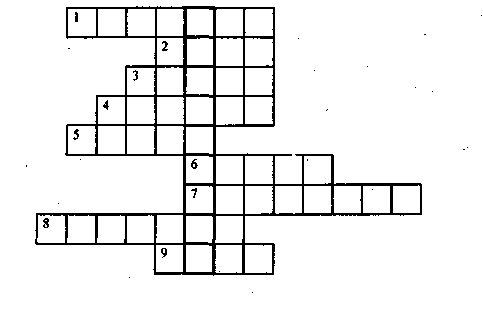 1. Носорог ... 2. Крокодил ... 3. Песик ... 4. Отличница ...5.	Лев ... 6. Жирафа ... 7. Старуха-проказница ... 8. Крыса ...
9. Девочка, друг Гены ...Ответы: 1. Птенчик. 2. Гена. 3. Тобик. 4. Маруся. 5. Чандр.6.	Анюта. 7. Шапокляк. 8. Лариска. 9. Галя. Ключевое слово:
Чебурашка.-	Посмотрите в выделенных клетках получилось слово. Как
зовут главного героя сказки?VII. Итог урока-	Как называется отрывок, который мы с вами читали сего
дня?-	Кто написал сказку-повесть «Крокодил Гена и его друзья»?
Домашнее заданиеПеречитать сказку;Нарисовать иллюстрацию к отрывку «Чебурашка».